«14» января 2016 годаЖАЛОБАВ сети Интернет на официальном сайте zakupki.gov.ru Уполномоченным органом департамент государственного заказа Ямало-Ненецкого автономного округа разместил извещение о проведении закупки способом «открытый конкурс»  № 0190200000315012374, Выполнение строительно-монтажных работ и сдача объекта в эксплуатацию (под ключ) по  объекту: «Административное здание по ул. Восточная г. Салехард, в том числе затраты на проектно-изыскательские работы».. Дата и время окончания срока подачи заявок: 18.01.2016 09.30.Изучив извещение и документацию о проведении аукциона наша организация пришла к выводу, что в документации имеются нарушения положений Федерального закона № 44-ФЗ «О контрактной системе в сфере закупок товаров, работ, услуг для обеспечения государственных и муниципальных нужд» (Далее по тексту – Закона о контрактной системе).Указание на обжалуемые действия Заказчика, доводы жалобы:. Пунктом 1.6.2. информационной карты предусмотрено:Преимущества учреждениям и предприятиям уголовно-исполнительной системы:В размере 0% от цены контракта;Преимущества организациям инвалидов:В размере 0% от цены контракта.Таким образом можно сделать вывод, что преимущества не установлены.Так же нет упоминания о преимуществах и в извещении. Однако же в составе заявки Заказчик просит предоставить следующие документы согласно пункту 3.4.1. информационной карты: 1.1.	-Документы, подтверждающие право участника открытого конкурса на получение преимуществ в соответствии со статьями 28-29 Закона о контрактной системе, или заверенные копии таких документов;В статье 49, закона № 44-ФЗ, в 3й ее части указано : В извещении о проведении открытого конкурса заказчик указывает: 7) преимущества, предоставляемые заказчиком в соответствии со статьями 28 - 30 настоящего Федерального закона;Так как в извещении требования в соответствии со статьями 28 - 30 Закона № 44-ФЗ не установлены, то и требовать вышеупомянутые документы Заказчик не должен. 2) Часть 3, статьи 49, Закона № 44-ФЗ так же сообщает: В извещении о проведении открытого конкурса заказчик указывает:1) информацию, предусмотренную статьей 42 настоящего Федерального закона;2) требования, предъявляемые к участникам открытого конкурса, и исчерпывающий перечень документов, которые должны быть представлены участниками открытого конкурса в соответствии с пунктом 1 части 1 статьи 31 настоящего Федерального закона, а также требование, предъявляемое к участникам открытого конкурса в соответствии с частью 1.1 (при наличии такого требования) статьи 31 настоящего Федерального закона;Статья 51, Закона № 44-ФЗ гласит:1. Заявки на участие в открытом конкурсе представляются по форме и в порядке, которые указаны в конкурсной документации, а также в месте и до истечения срока, которые указаны в извещении о проведении открытого конкурса.2. Участник открытого конкурса подает в письменной форме заявку на участие в открытом конкурсе в запечатанном конверте, не позволяющем просматривать содержание заявки до вскрытия, или в форме электронного документа (если такая форма подачи заявки допускается конкурсной документацией). Примерная форма заявки на участие в открытом конкурсе может указываться в типовой конкурсной документации. Заявка на участие в открытом конкурсе должна содержать всю указанную заказчиком в конкурсной документации информацию, а именно: 1) следующие информацию и документы об участнике открытого конкурса, подавшем заявку на участие в открытом конкурсе:г) документы, подтверждающие соответствие участника открытого конкурса требованиям к участникам конкурса, установленным заказчиком в конкурсной документации в соответствии с пунктом 1 части 1 статьи 31 настоящего Федерального закона, или копии таких документов, а также декларация о соответствии участника открытого конкурса требованиям, установленным в соответствии с пунктами 3 - 9 части 1 статьи 31 настоящего Федерального закона;Из вышесказанного следуют, что в конкурсной документации должны быть указаны требования о необходимых к предоставлению документах Однако же документация в наращение данной статьи не содержит требований к документам, подтверждающим соответствие с пунктами 3 - 9 части 1 статьи 31, Закона № 44-ФЗНа основании изложенного, руководствуясь ст. 105 Федерального закона от 05.04.2013 № 44-ФЗ «О контрактной системе в сфере закупок товаров, работ, услуг для обеспечения государственных и муниципальных нужд», прошу:1. Приостановить размещение заказа до рассмотрения жалобы по существу;2. Признать действия Уполномоченного органа нарушающими Федеральный закон от 05.04.2013 № 44-ФЗ «О контрактной системе в сфере закупок товаров, работ, услуг для обеспечения государственных и муниципальных нужд»;3. Выдать соответствующее предписание об устранении нарушений законодательства Российской Федерации о размещении заказов.Приложения:Копия документа, подтверждающего полномочия лица на осуществление действий от имени участника закупки (Решение единственного участника ООО «Плюс»);Копия документации об электронном аукционе;Подтверждение электронной подписи.Директор ООО «Плюс»
Березовская М.В.    Подписано ЭЦП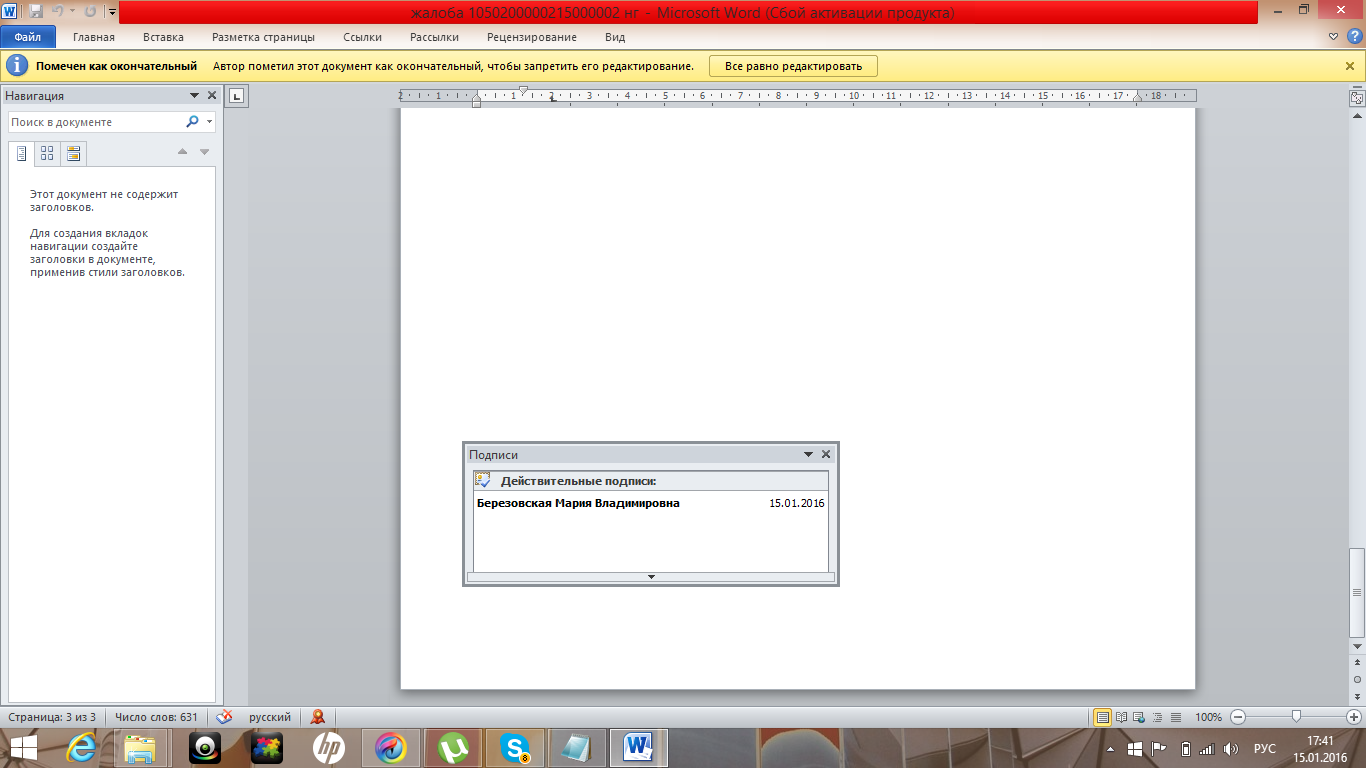 В      Управление Федеральной антимонопольной службыпо Ямало-Ненецкому автономному округуАдрес: 629001, Тюменская обл., ЯНАОг.Салехард, ул. Губкина, д.13Телефон/факс: (34922)3-41-26/(34922)3-47-08E-mail: to89@fas.gov.ruЗаявитель:Общество с ограниченной ответственностью «Плюс», 650000, г. Кемерово, ул.  Кирова 28-14,  тел. +79043790852, e-mail: aziaplusooo@gmail.com Наименование: Государственное казенное учреждение «Дирекция капитального строительства и инвестиций Ямало-Ненецкого автономного округа».Место нахождения: ЯНАО, г. Салехард, ул. Ямальская, д.11-г.Почтовый адрес: 629008, ЯНАО, г. Салехард, ул. Ямальская, д.11-гE-mail: dks@dks.gov.yanao.ru.Тел.: 8(34922) 2-09-37Ответственное должностное лицо заказчика: Башинский Станислав ВикторовичУполномоченный орган:Департамент государственного заказа Ямало-Ненецкого автономного округа. Место нахождения, почтовый адрес: 629008, ЯНАО, г.Салехард, ул.Чубынина, д. 14E-mail: konkurs@goszakaz.gov.yanao.ru.  Тел. 8(34922) 51140.